Hormone Therapy for Sexual Function in Perimenopausal and Postmenopausal Women: A Systematic Review and Meta-Analysis UpdateRunning Title: Hormone Therapy for Sexual FunctionNadia Meziou, MPH,1,2 Clare Scholfield, MSc,3 Caroline A. Taylor, BM, FFSRH, BMSMS3 & Heather L. Armstrong, PhD1,3University of Southampton, Southampton, United KingdomUniversity of Paris Cité, Paris, FranceSolent NHS Sexual Health ServiceFunding: NM was supported by Programme de bourses Mobilité Internationale en Master (MIRES)Conflicts of Interest: CAT does occasional lectures for pharmaceutical companies (Gedeon Richter, Mylan) for which she receives a fee. The remaining authors report no conflicts of interest. This manuscript has not been previously presented and no abstracts have been previously published. Corresponding Author:Heather L. ArmstrongDepartment of PsychologyShackleton Building, Room 3074University of SouthamptonSouthampton, UK, SO17 1BJPhone: +44(0)23 8059 4433Email: h.armstrong@soton.ac.ukKey pointsQuestionWhat is the effect of Hormone Therapy (HT) on sexual function in perimenopausal and postmenopausal women? FindingsForty-seven RCTs (35,912 participants) evaluating the effect of HT were included. Estrogen therapy, estrogen plus progestogen therapy, tibolone, and selective estrogen receptor modulators, compared to control, may result in no effect to small benefit on sexual function in perimenopausal and postmenopausal women. Heterogeneity of effects across studies was low to high.Meaning HT may slightly improve sexual function. The effect of HT on sexual function should be considered when discussing treatment options for other menopausal symptoms.abstractImportanceDistressing sexual problems are a common complaint of menopausal women. In 2013, a Cochrane review assessed the effect of hormone therapy on sexual function in menopausal women; however, new evidence has since been published which should be considered.ObjectiveThis systematic review and meta-analysis aims to update the evidence synthesis on the effect of hormone therapy, compared to control, on sexual function in perimenopausal and postmenopausal women. Evidence ReviewThirteen databases and clinical trial registries (Cochrane Central Register of Controlled Trials, EMBASE, Medical Literature Analysis and Retrieval System Online, PsycINFO, Web of Science, Cumulative Index to Nursing and Allied Health Literature, Literatura Latino-Americana e do Caribe em Ciéncias da Saúde, Database of Abstracts of Reviews of Effects, ClinicalTrials.gov, International Clinical Trials Registry Platform, Iranian Registry of Clinical Trials, Chinese Clinical Trial Registry, ISRCTN) were searched from December, 2012 until March 30, 2022. Backward reference searching on all retrieved full texts was also performed. Study quality was assessed using the Cochrane ROB.2 tool. Data was pooled in random effect model meta-analyses which included all studies identified in the present search as well as all studies previously included in the 2013 Cochrane review. FindingsForty-seven randomized controlled trials (35,912 participants) were included in the systematic review, and 34 randomized controlled trials (15,079 participants) were included in the meta-analysis. The meta-analysis revealed that in comparison to control estrogen therapy (SMD=0.16, 95%CI, 0.02 to 0.29, I2=59%, 2925 participants, 16 studies), estrogen plus progestogen therapy (SMD= 0.11, 95%CI, -0.07 to 0.29, I2=65%, 2432 participants, 7 studies), tibolone (SMD=0.15, 95%CI, 0.02 to 0.28, I2=0%, 916 participants, 2 studies), and selective estrogen receptor modulators (SMD=0.18, 95%CI, 0.06 to 0.30, I2=0%, 1058 participants, 4 studies) may result in no effect to small benefit on sexual function composite score. Conclusion and RelevanceHormone therapy may slightly improve sexual functioning. This potential small benefit should be considered when discussing treatment options for other menopausal symptoms.Key wordsMenopause, Hormone Therapy, Sexual Function, Meta-analysisINTRODUCTIONWith 71-76% of middle-aged women stating that sexual activity is an important aspect of their lives,1,2 sexual well-being during menopause is a necessary concern. Sexual function is often described in opposition to Female Sexual Dysfunction (FSD) which is a clinically significant disturbance in a person’s ability to respond sexually, or to experience sexual pleasure, that causes distress.3 Distressing sexual problems peak among middle-aged women while sexual problems without accompanying distress tend to increase with age.4 The International Menopause Society recommends a biopsychosocial approach of sexual function accounting for fluctuations in health status, neurochemical balance, psychological issues, interpersonal concerns, and sociocultural beliefs and values.5 Hormone therapy (HT) is the first line treatment for moderate to severe genitourinary symptoms of menopause.6-8 The genitourinary syndrome of menopause (GSM), affecting half of postmenopausal women, results in lack of lubrication, discomfort, and pain during sexual activity.9 Postmenopausal sexually-active women with FSD are nearly four times more likely to have GSM than those without FSD.10 Therefore, HT might improve sexual function in menopause by decreasing genitourinary symptoms.5 Additionally, HT may also improve sexual function by decreasing sleep disturbance in women with vasomotor symptoms.11-13 In 2013, a Cochrane systematic review found that HT, compared to placebo or no intervention, slightly improved sexual function in perimenopausal and recently postmenopausal women.14 Since the publication of this review, new clinical trials have been conducted. This systematic review aims to update the evidence synthesis on the effect of estrogen therapy, estrogen plus progestogen therapy, tibolone, and selective estrogen receptor modulators (SERMs) on sexual function in perimenopausal and postmenopausal women. METHODSProtocol and registrationThe review protocol was registered on PROSPERO on March 30, 2022 (CRD42022320302). Criteria for study inclusion Types of studiesPublished and unpublished randomized controlled trials (RCTs) were included. Crossover trials were considered but only data from the first phase was included because urogenital symptoms often reoccur after HT is stopped.15 Studies including only a subset of eligible participants were considered for inclusion when data was reported for the subset of interest. Types of participantsPerimenopausal or postmenopausal women were included. Perimenopausal women were defined as women who had their last menstrual period (LMP) within the last 12 months before inclusion.16 Postmenopausal women were defined as women with menopause induced by a medical intervention or with natural menopause defined as 12 consecutive months of spontaneous amenorrhea.16 Recently postmenopausal women had their LMP within the last 5 years.16 Symptomatic menopausal women are women with any menopausal symptom described in Monteleone et al.,17 including vulvovaginal atrophy, vasomotor symptoms, and sexual dysfunction. Types of interventionsThe intervention of interest is HT compared with control. All HT therapies included in Nastri et al.14 were considered: estrogen therapy, estrogen plus progestogen therapy, tibolone, and SERMs. This review did not include dehydroepiandrosterone (DHEA) and testosterone as their effect on sexual function has already been investigated elsewhere.18,19 Only trials in which the interval between the onset of the intervention and the assessment of outcomes was ≥1 month were included. For studies with multiple assessments, only the assessment closest to 6 months after starting the intervention was considered. Indeed, tolerability should be assessed 3 months after beginning treatment,15 therefore a 6-month time point is conservative.  Types of outcome measuresAll outcomes reported in Nastri et al.14 were considered for inclusion, as were any other relevant aspect of sexual function. The primary outcome of this review is sexual function composite score. Secondary outcomes are desire, arousal, lubrication, orgasm, pain, and sexual satisfaction. Only outcomes measured and scored by validated questionnaires were included. As this is an update of Nastri et al.14 adverse events related to HT were not an outcome of this review. Search methods for identification of studiesIn Nastri et al.14 the last search was performed on 12 December 2012. When the searching interface allowed date limitation by month, the search was restricted from December 2012 to present. Otherwise, the search was restricted from 2013 to 2022 with good faith that any missed article between 13 December and 31 December 2012 would be found by citation tracking. The search strategy was inspired from previous reviews.14,20-22 Most electronic databases used in Nastri et al.14 were searched including: Cochrane Central Register of Controlled Trials (CENTRAL) through the Cochrane Library, EMBASE, Medical Literature Analysis and Retrieval System Online (MEDLINE), PsycINFO, Web of Science (WOS), Cumulative Index to Nursing and Allied Health Literature (CINAHL), Literatura Latino-Americana e do Caribe em Ciéncias da Saúde (LILACS), and Database of Abstracts of Reviews of Effects (DARE). In order to increase specificity, validated RCT filters were added to the MEDLINE,23 Embase,24 and CINAHL25 search strategies. Protocols of ongoing trials on all registers used in Nastri et al.14 were searched via: ClinicalTrials.gov and the World Health Organization (WHO) International Clinical Trials Registry Platform (ICTRP). Additionally, the Iranian Registry of Clinical Trials (IRCT), the Chinese Clinical Trial Registry (ChiCTR), and the ISRCTN registry were also searched (Appendix A1-10). Some sources used in Nastri et al.14 were unable to be used: The Menstrual Disorders and Subfertility database (MDSG) Specialised Register and Current Controlled-Trials could not be found, and OpenGrey was shut down in 2021. Additionally, DARE updates stopped in 2015. Finally, backward reference searching on all retrieved full texts was also performed. Data collection and analysis Study selectionTitles and abstracts of all retrieved studies were screened using Rayyan® and full texts of all potentially eligible studies were searched. The first author applied the selection criteria to determine included articles in consultation with the final author if eligibility was unclear. When a full text could not be retrieved, authors were contacted if possible. The entire selection process is documented using the Preferred Reporting Items for Systematic Reviews and Meta-Analyses (PRISMA) flow diagram26 (Figure 1). Data extraction and managementData extraction and checking was performed by the first author in consultation with the final author. For studies with multiple publications, the main trial report was used as the reference and secondary papers were used for additional details. Data were extracted as Mean ±Standard Deviation (SD). Standard errors and 95% confidence intervals (95%CI) were converted to SDs.27 Data reported as Median [Interquartile Range] was converted with formulas assuming a normal distribution of the data.28Assessment of risk of bias in included studiesRisk of bias assessment was performed by the first author, in consultation with the final author, using the ROB.2 tool developed by the Cochrane Collaboration.29 Bias arising from randomization process (Domain 1) was assessed at study level, whereas all other domains were assessed at outcome level. Every domain was rated as “low”, “some concerns”, or “high” risk of bias. If all five domains were rated “low”, the overall risk of bias was “low”. If one to three domains were rated “some concerns”, with all other domains rated “low”, the overall risk of bias was “some concerns”. If four or more domains were rated “some concerns”, or one or more domain was rated “high”, the overall risk of bias was “high”. Regarding bias due to missing outcome data (Domain 3), data was considered available for all or nearly all participants when ≥95% of randomized participants had outcome data. Proportions of missing data were considered to differ between groups when the difference was ≥5%. For bias in measurement of the outcome (Domain 4), all outcomes were considered subjective. Measures of treatment effectAll outcomes were reported as continuous. Standardized mean differences (SMDs) are reported as different scales were used. When a meta-analysis was possible, effect sizes were pooled along with those previously published in Nastri et al.14 An inverse variance random-effect model was used because studies were not expected to measure the same true value as trial contexts varied (Table 1).30 Revman® was used to pool the data. For consistency of results interpretation with Nastri et al.14 a SMD between -0.49 and -0.20 was considered small harm, between -0.19 and 0.19 was considered no effect, between 0.20 and 0.49 was considered small benefit, between 0.50 and 0.79 was considered moderate benefit, and ≥0.80 was considered large benefit.31 Unit of analysis issuesWhen reported, the Intention to Treat (ITT) or modified-Intention-To-Treat (mITT) data was used. ITT data was prioritized over mITT data. Missing dataIn case of missing trial information, authors of included papers were contacted and sent a personalized data request form. Assessment of heterogeneity To explore clinical heterogeneity, the overall population was divided in two subgroups as defined in Nastri et al.14 1. Perimenopausal, recently postmenopausal, and symptomatic women, and 2. Asymptomatic postmenopausal women with more than five years since their LMP. Indeed, Nastri et al.14 showed different results were to be expected in these populations. Likewise, as different routes of administration have different indications and different safety profiles,32 a subgroup analysis comparing Systemic Hormone Therapy to Vaginal Hormone Therapy was run. Statistical heterogeneity was assessed using the I2 statistic. Statistical heterogeneity was considered high when I2≥70%, moderate when 50%≤I2<70%, and low when I2≤50%.15 However, as thresholds for the interpretation of the I2 statistic can be misleading,27 a sensitivity analysis excluding studies at high risk of bias was performed. Assessment of non-reporting biasTo minimise language bias, English, French, or Spanish language studies were considered. To avoid selective non-reporting bias, authors were contacted when outcomes relevant to the review and presented in the protocol or the Method section were absent from the final report. When more than 10 studies were included in an analysis, a funnel-plot was examined. Symmetry was assessed visually and if asymmetric, all potential causes of small study effect, including publication bias, were considered. Likewise, in such situation, a fixed effect meta-analysis giving less weight to small studies was performed to investigate a potential shift of the random-effect meta-analysis estimate toward the result of small studies.27 ResultsDescription of studies Search results and study designFrom the original search performed on December 2012 in Nastri et al.,14 27 studies were included in the systematic review, of which 19 were included in the current meta-analysis (Figure 1). In this systematic review update, database and clinical trial registry searches were performed on March 30, 2022. 5062 records were retrieved (Figure 1) and 20 studies from 33 records were identified for inclusion (Table 1). From these, 15 were included in the meta-analysis. All were parallel-arms RCTs. Six studies reported funding by the pharmaceutical industry.33-38 One study is an unpublished master’s thesis.39 Further definition of “studies”, “records” and “reports” is provided in Page et al.26ParticipantsThe 20 studies included 4358 participants: 2489 in the HT arms and 1869 in the placebo or no intervention arms. Two studies included perimenopausal and recently postmenopausal women, one included recently postmenopausal women only, all other studies included postmenopausal women (Table 1). Ten studies included sexually active women.33,37,38,40-50 Of these, three studies defined sexual activity as penetrative sex,33,38,41 four studies included penetrative sex, non-penetrative sex, and masturbation,37,42-48 and the remaining studies did not report any information on the definition of sexual activity. Two studies included participants who reported sexual activity with a female partner.43-48InterventionsAmong the 20 studies published since December 2012, fourteen studies evaluated estrogen therapy.36,38-54 Four studies evaluated estrogen plus progestogen therapy.35,37,55,56. One study evaluated tibolone.56 Two studies evaluated the SERM Ospemifene.33,34 The intervention was delivered vaginally in fourteen studies. Other studies reported oral33-35,37,47,48 or transdermal administration.37 The route of administration was unclear in one study.55 When studies had several groups using the same drug with different route of administration, dosage or treatment duration, these groups were merged in the meta-analysis.37-39 In three studies, the control was no intervention.42,49,54 All other studies used matching placebos.OutcomesSexual functioning was assessed using different measures including: Female Sexual Function Index (FSFI),57 Larson Sexual Satisfaction Questionnaire (LSSQ),58,59 Menopause Quality Of Life questionnaire (MENQOL),60 Menopause Rating Scale (MRS),61 Day-to-Day Impact of Vaginal Aging questionnaire (DIVA),62 and Pelvic Organ Prolapse/Urinary Incontinence Sexual Questionnaire-12 (PISQ-12)63 (Table 1). When sexual function was measured on different scales, data from the FSFI was used if reported. Sexual function composite score was measured in all studies except one that only measured sexual satisfaction.40 One study measured sexual function composite score in the overall population and in sexually active participants only.47,48 Only data from the sexually active participants was included in the evidence synthesis because the FSFI is only validated in sexually active women.64 Four studies reported adjusted effect estimates.33,37,43-48 Risk of bias in included studies  Overall risk of bias was assessed to be low for one study, of some concern for four studies, and high for fifteen studies (Table 2). The main source of high risk of bias was missing outcome data. Regarding bias due to deviation from intended intervention (Domain 2), one study measured sexual function using the FSFI without excluding sexually inactive participants from the analysis.37 Therefore, the method of analyzing the data was judged inappropriate to estimate the effect of assignment to the intervention as it could lead to an underestimation of the FSFI score.64 For bias in measurement of the outcome (Domain 4), in two studies,50,52 the overall FSFI mean score in one of the groups fell outside of the possible range of 2-36 indicating that sexual function was incorrectly scored.57,64 Thus, the method of measurement of the outcome was judged inappropriate and both studies were excluded from the meta-analysis.Meta-AnalysesThe studies described above were pooled as appropriate with the effect sizes previously published in Nastri et al.14 As such, 47 RCTs (35,912 participants) were included in the systematic review, and 34 RCTs (15,079 participants) were included in the meta-analysis.Estrogen therapy vs ControlIn symptomatic or recently postmenopausal women, estrogen therapy had no effect to small benefit on sexual function composite score with moderate heterogeneity (SMD=0.17, 95%CI, 0.01 to 0.32, I2=63%, 2447 participants, 13 studies36,38,39,41,43-49,51,53,54,65-67) (Figure 2). In unselected postmenopausal women, HT had no effect to small benefit on sexual function composite score with low heterogeneity (SMD=0.11, 95%CI, -0.18 to 0.41, I2=47%, 478 participants, 3 studies68-70). Any difference between the two groups is likely due to chance (p=0.76). Among all participants of included studies, estrogen therapy had no effect to small benefit on sexual function composite score with moderate heterogeneity (SMD=0.16, 95%CI, 0.02 to 0.29, I2=59%, 2925 participants, 16 studies). The sensitivity analysis led to the same conclusion (SMD= 0.25, 95%CI, 0.07 to 0.43, I2=48%, 1006 participants, 5 studies). No concerning asymmetry was observed on the funnel plot (Appendix B). Estrogen plus progestogen therapy vs ControlIn symptomatic or recently postmenopausal women, estrogen plus progestogen therapy had small harm to small benefit on sexual function composite score with high heterogeneity (SMD=0.04, 95%CI, -0.31 to 0.39, I2=76%, 1118 participants, 4 studies35,37,56,71) (Figure 2). In unselected postmenopausal women, estrogen plus progestogen therapy had no effect to small benefit on sexual function composite score with moderate heterogeneity (SMD=0.09, 95%CI, -0.19 to 0.37, I2=54%, 1314 participants, 3 studies72-74). Any difference between the two groups is likely due to chance (p=0.82). Among all participants of included studies, estrogen plus progestogen therapy had no effect to small benefit on sexual function composite score with moderate heterogeneity (SMD= 0.11, 95%CI, -0.07 to 0.29, I2=65%, 2432 participants, 7 studies). The sensitivity analysis found large harm to small benefit of estrogen plus progestogen therapy on sexual function composite score (SMD= -0.57, 95%CI, -1.40 to 0.27, 23 participants, 1 study). However, this result is limited because of the small number of participants included in the analysis (Appendix B). Tibolone vs ControlIn symptomatic or recently postmenopausal women, tibolone had no effect to small benefit on sexual function composite score with low heterogeneity (SMD=0.15, 95%CI, 0.02 to 0.28, I2=0%, 916 participants, 2 studies56,75) (Figure 2). In unselected postmenopausal women, tibolone had no effect to moderate benefit on sexual function composite score with low heterogeneity (SMD=0.38, 95%CI, 0.04 to 0.71, I2=0%, 142 participants, 2 studies73,76). Any difference between the two groups is likely due to chance (p=0.21). Among all participants of included studies, tibolone had no effect to small benefit on sexual function composite score with low heterogeneity (SMD=0.18, 95%CI, 0.06 to 0.30, I2=0%, 1058 participants, 4 studies). No sensitivity analysis could be run as all studies were assessed at high risk of bias. SERMs vs ControlIn symptomatic or recently postmenopausal women, SERMs had no effect to small benefit on sexual function composite score with low heterogeneity (SMD=0.18, 95%CI, 0.05 to 0.32, I2=0%, 842 participants, 2 studies33,77) (Figure 2). In unselected postmenopausal women, SERMs had small harm to small benefit on sexual function composite score with low heterogeneity (SMD=0, 95%CI, -0.24 to 0.24, I2=0%, 283 participants, 1 study70). Any difference between the two groups is likely due to chance (p=0.20). Among all participants of included studies, SERMs had no effect to small benefit on sexual function composite score with low heterogeneity (SMD=0.14, 95%CI, 0.02 to 0.26, I2=0%, 1125 participants, 3 studies). The sensitivity analysis lead to the same conclusion (SMD= 0.11, 95%CI, -0.12 to 0.34, I2=36%, 498 participants, 2 studies) (Appendix B).Systemic Hormone Therapy VS Vaginal Hormone TherapyFor all outcomes of all comparisons, there was no significant difference between the subgroups Systemic Hormone Therapy and Vaginal Hormone Therapy (Appendix B). Discussion Summary of main results  This systematic review includes 47 RCTs (35,912 participants). The meta-analysis revealed that, compared to control, estrogen therapy, estrogen plus progestogen therapy, tibolone, and SERMs may result in no effect to small benefit on sexual function composite score in perimenopausal and postmenopausal women. No significant difference in effect was noted between perimenopausal, recently postmenopausal, or symptomatic women VS unselected postmenopausal women. While adverse events related to HT were not included in this review, other systematic reviews have investigated the safety profile of HT.78-84 Overall completeness and applicability of evidence  PopulationAmong the 20 studies published since December 2012, 10 included sexually active women and one included both sexually inactive and sexually active women. As most trials measured sexual function using the FSFI,57 it is likely that studies that did not specify included sexually active women, even though missuses of the scale are common.64 As low sexual function may lead to sexual inactivity, future researchers could use a scale validated for non-sexually active women,60 although these also have limitations. Moreover, only two newer studies reported the inclusion of women who have sex with women and mixed evidence exists regarding the prevalence and intensity of genito-pelvic pain in women who have sex with women compared with women who have sex with men.85 Nevertheless, previous research has suggested that better communication between lesbian women, compared to heterosexual and bisexual women, is likely to diminish the impact of genito-pelvic pain by allowing for variations in sexual activities.86 Indeed, women who have sex with women tend to rely more on relationship dynamics and partner support as they have described healthcare providers’ advice unhelpful for their sexual problems.87 Future research should actively recruit and focus on better understanding sexual function among women who have sex with women. InterventionIn Nastri et al.14, most interventions were administered orally, while vaginal administration was more common in newer studies. The meta-analysis did not reveal any difference in the effect of HT on sexual function when comparing routes of administration. However, results from this analysis are limited as it was not pre-specified in the protocol.  OutcomesThe scales included in this review were designed to measure sexual functioning. However, none can be used to diagnosis FSD as they do not include measures of distress.3 Only two newer studies measured sexual distress using a single item from the revised Female Sexual Distress Scale (FSDS-R).43,44,46-48 Future clinical trials investigating sexual function should also measure sexual distress which may help reduce stigma around low sexual functioning during the menopausal transition.88,89 However, as the FSDS-R needs further validation in this population, these results were not included in the current review.90 Traditionally an FSFI score <26.55 has been used to indicated clinical levels of sexual dysfunction;91 however, new evidence suggests a cutoff score <21 is associated with greater sexual distress.92 Additionally, different scales can lead to different prevalence estimates within the same population93 which can influence the estimated clinical effect of the intervention and may also explain some of the observed heterogeneity. Further, using the FSFI with sexually inactive women could lead to an underestimation of the overall effect of HT on sexual function composite score.64 Study qualitySeventeen of the 20 studies published since December 2012 might suffer from attrition bias given the high amount of missing data. Nevertheless, the effect of HT on sexual function did not change when excluding studies at high risk of bias. Among these trials, missingness for sexual function was usually higher than other outcomes. As discussed, proper use of the FSFI could reduce the amount of missing data.64 Additionally, measuring sexual function over a six-month period rather than four-weeks could reduce the number of participants excluded post-randomization; this has been previously suggested94 and is validated in women who have sex with women.95 Similarly, missing data could also be reduced by rephrasing the FSFI to include all forms of vaginal penetration95,96 or using a measure such as the DIVA62 which considers non-penetrative sexual activity. Further, nearly all studies that investigated sexual satisfaction used the FSFI satisfaction domain; however, one question cannot be answered by unpartnered women and high rates of missing data for this question were reported in the MsFLASH trials.97 Therefore, restricting inclusion to women who have a partner, or using a scale which does not require the responder to have a partner, could reduce the amount of missing data. Finally, clinical trial participants may be uncomfortable discussing sexuality as compared with other health-related topics so future RCTs could add willingness to answer sexuality questionnaires as an inclusion criterion. Practitioners should also start open conversations about sex with their patients to normalize discussing sexual health in medical settings. Indeed, in the Real Women's Views of Treatment Options for Menopausal Vaginal Changes (REVIVE) survey, only 19% of women reported their healthcare provider asked about their sexual health while 40% expected their healthcare provider would start the conversation about vulvovaginal symptoms.98Potential biases in the review process  This review has limitations. Screening, data extraction, and risk of bias assessment were performed primarily by the first author, in consultation with the final author in case of doubt. Ideally, these would have been performed by two reviewers blinded from each other with a third investigator resolving potential conflicts.27 When a full-text publication could not be found, authors were contacted, but none responded. Finally, this review might suffer from language bias as only reports in English, French, or Spanish were considered for inclusion. However, only one record in another language was found and records in English reporting the same study were also retrieved.  Genitourinary Syndrome of the Menopause  Results of this review do not invalidate the use of topical HT for the treatment of GSM, nor the need to diagnose GSM. Evidence shows only 14% of women who discuss their genitourinary symptoms with a healthcare provider receive a GSM diagnosis, resulting in underdiagnosis of the condition.98 With almost half of postmenopausal women judging their symptoms as a natural part of aging or not bothersome enough to mention,98 it is essential that healthcare providers investigate genitourinary symptoms among their patients as effective treatments exist. The International Menopause Society strongly recommends that practitioners initiate a conversation on female sexual well-being at the beginning of menopause.5 Furthermore, cross-cultural studies reveal that more distressing symptoms are noted in cultures where menopause is taboo99 and more negative attitudes towards menopause are associated with increased symptom reporting.100 Healthcare providers should open the dialogue on menopausal transition before the onset of perimenopause to set realistic expectations about symptoms and offer knowledge on available treatment options, empowering women to encourage positive reappraisal and reduce the stigma around the menopause. Implications for research Summary effects of this review are accompanied by wide confidence intervals and 33 of 47 studies were assessed at high risk of bias, lowering the level of confidence in the results. However, any potential benefit of HT on sexual function is expected to be small and HT is already recommended in the treatment of GSM-related dyspareunia. Therefore, it can be concluded that the effect of HT on sexual function in perimenopausal and postmenopausal women is well understood and unlikely to change in the future. Expert consensus statements tend toward a biopsychosocial understanding of FSD with treatment strategies including both pharmacological and psychological interventions.101,102 Future clinical trials may wish to evaluate their synergic effect in menopausal women with distressing sexual problems. A more holistic appraisal of sexuality would lead to more pragmatic patient-relevant research embracing the WHO’s definition of sexual health as “a state of physical, emotional, mental and social well-being in relation to sexuality [that] is not merely the absence of disease, dysfunction or infirmity”.103 CONCLUSIONThis systematic review and meta-analysis found that HT may slightly improve sexual functioning. This potential small benefit should be considered when discussing treatment options for other menopausal symptoms. Future research should consider the role of HT as one component of a more holistic approach to managing low sexual functioning in perimenopausal and postmenopausal women. ReferencesCain VS, Johannes CB, Avis NE, et al. Sexual functioning and practices in a multi‐ethnic study of midlife women: Baseline results from SWAN. J Sex Res. 2003;40(3):266-76. doi: 10.1080/00224490309552191Nappi RE, Nijland EA. Women's perception of sexuality around the menopause: Outcomes of a European telephone survey. Eur J Obstet Gynecol Reprod Biol. 2008;137(1):10-6. doi: 10.1016/j.ejogrb.2006.10.036American Psychiatric Association. Diagnostic and statistical manual of mental disorders. 5th ed. 2013. doi: 10.1176/appi.books.9780890425596Shifren JL, Monz BU, Russo PA, Segreti A, Johannes CB. Sexual problems and distress in United States women: prevalence and correlates. Obstet Gynecol. 2008;112(5):970-8. doi: 10.1097/AOG.0b013e3181898cdbSimon JA, Davis SR, Althof SE, et al. Sexual well-being after menopause: An International Menopause Society White Paper. Climacteric. 2018;21(5):415-27. doi: 10.1080/13697137.2018.1482647Flores VA, Pal L, Manson JE. Hormone therapy in menopause: Concepts, controversies, and approach to treatment. Endocr Rev. 2021;42(6):720-52. doi: 10.1210/endrev/bnab011Faubian SS, Kingsberg SA, Shifren JL, et al. The 2020 genitourinary syndrome of menopause position statement of The North American Menopause Society. Menopause. 2020;27(9):976-92. doi: 10.1097/GME.0000000000001609Rahn DD, Carberry C, Sanses TV, et al. Vaginal estrogen for genitourinary syndrome of menopause: A systematic review. Obstet Gynecol. 2014;124(6):1147-56. doi: 10.1097/AOG.0000000000000526Portman DJ, Gass ML. Genitourinary syndrome of menopause: new terminology for vulvovaginal atrophy from the International Society for the Study of Women's Sexual Health and the North American Menopause Society. Menopause. 2014;21(10):1063-8. doi: 10.1097/GME.0000000000000329Parish SJ, Nappi RE, Krychman ML, et al. Impact of vulvovaginal health on postmenopausal women: a review of surveys on symptoms of vulvovaginal atrophy. Int J Womens Health. 2013;5:437-47. doi: 10.2147/IJWH.S44579Cheng YS, Tseng PT, Wu MK, et al. Pharmacologic and hormonal treatments for menopausal sleep disturbances: A network meta-analysis of 43 randomized controlled trials and 32,271 menopausal women. Sleep Med. Rev. 2021;57:101469. doi: 10.1016/j.smrv.2021.101469Kling JM, Kapoor E, Mara K, Faubion SS. Associations of sleep and female sexual function: good sleep quality matters. Menopause. 2021;28(6):619-25. doi: 10.1097/GME.0000000000001744Hirsch H, Joffe H. At menopause, what comes first: the sleepless chicken or the sex? Menopause. 2021;28(6):606-7. doi: 10.1097/GME.0000000000001796Nastri CO, Lara LA, Ferriani RA, Rosa‐e‐Silva AC, Figueiredo JBP, Martins WP. Hormone therapy for sexual function in perimenopausal and postmenopausal women. Cochrane Database Syst Rev. 2013;6:CD009672. doi: 10.1002/14651858.CD009672.pub2Lumsden MA, Davies M, Sarri G, et al. Management. Diagnosis and management of menopause: The National Institute of Health and Care Excellence (NICE) guideline. JAMA Intern Med. 2016;176(8):1205-6. doi: 10.1001/jamainternmed.2016.2761Harlow SD, Gass M, Hall JE, et al. Executive summary of the Stages of Reproductive Aging Workshop +10: addressing the unfinished agenda of staging reproductive aging. Climacteric. 2012;15(2):105-14. doi: 10.3109/13697137.2011.650656Monteleone P, Mascagni G, Giannini A, Genazzani AR, Simoncini T. Symptoms of menopause -- global prevalence, physiology and implications. Nat Rev Endocrinol. 2018;14(4):199-215. doi: 10.1038/nrendo.2017.180Islam RM, Bell RJ, Green S, Page MJ, Davis SR. Safety and efficacy of testosterone for women: A systematic review and meta-analysis of randomised controlled trial data. Lancet Diabetes Endocrinol. 2019;7(10):754-66. doi: 10.1016/S2213-8587(19)30189-5Scheffers CS, Armstrong S, Cantineau AE, Farquhar C, Jordan V. Dehydroepiandrosterone for women in the peri- or postmenopausal phase. Cochrane Database Syst Rev. 2015;1:CD011066. doi: 10.1002/14651858.CD011066.pub2Van Hoesel MH, Chen YL, Zheng A, Wan Q, Mourad SM. Selective oestrogen receptor modulators (SERMs) for endometriosis. Cochrane Database Syst Rev. 2021;5:CD011169. doi: 10.1002/14651858.CD011169.pub2Deng L, Wu T, Chen XY, Xie L, Yang J. Selective estrogen receptor modulators (SERMs) for uterine leiomyomas. Cochrane Database Syst Rev. 2012;10:CD005287. doi: 10.1002/14651858.CD005287.pub4Formoso G, Perrone E, Maltoni S, et al. Short-term and long-term effects of tibolone in postmenopausal women. Cochrane Database Syst Rev. 2016;10:CD008536. doi: 10.1002/14651858.CD008536.pub3Lefebvre C, Glanville J, Briscoe S, et al. Technical supplement to Chapter 4: Searching for and selecting studies. In: Higgins JPT, Thomas J, Chandler J, et al., editors. Cochrane Handbook for Systematic Reviews of Interventions. Cochrane; 2022.Glanville J, Foxlee R, Wisniewski S, Noel-Storr A, Edwards M, Dooley G. Translating the Cochrane EMBASE RCT filter from the Ovid interface to Embase.com: a case study. Health Info Libr J. 2019;36(3):264-77. doi: 10.1111/hir.12269Glanville J, Dooley G, Wisniewski S, Foxlee R, Noel-Storr A. Development of a search filter to identify reports of controlled clinical trials within CINAHL Plus. Health Info Libr J. 2019;36(1):73-90. doi: 10.1111/hir.12251Page MJ, McKenzie JE, Bossuyt PM, et al. The PRISMA 2020 statement: an updated guideline for reporting systematic reviews. Syst. Rev. 2021;10:89. doi: 10.1186/s13643-021-01626-4Higgins J, Thomas J, Chandler J, et al, editors. Cochrane handbook for systematic reviews of interventions. John Wiley & Sons; 2019.Wan X, Wang W, Liu J, Tong T. Estimating the sample mean and standard deviation from the sample size, median, range and/or interquartile range. BMC Med Res Methodol. 2014;14:135. doi: 10.1186/1471-2288-14-135Sterne JA, Savović J, Page MJ, et al. RoB 2: a revised tool for assessing risk of bias in randomised trials. BMJ. 2019;366:l4898. doi: 10.1136/bmj.14898Borenstein M, Hedges LV, Higgins JPT, Rothstein HR. A basic introduction to fixed-effect and random-effects models for meta-analysis. Res Synth Methods. 2010;1(2):97-111. doi: 10.1002/jsrm.12Cohen J. Statistical power analysis for the behavioral sciences. 2nd ed. New Jersey: Lawrence Erlbaum Associates; 1988.Baber RJ, Panay N, Fenton A. 2016 IMS recommendations on women's midlife health and menopause hormone therapy. Climacteric. 2016;19(2):109-50. doi: 10.3109/13697137.2015.1129166Archer DF, Goldstein SR, Simon JA, et al. Efficacy and safety of ospemifene in postmenopausal women with moderate-to-severe vaginal dryness: a phase 3, randomized, double-blind, placebo-controlled, multicenter trial. Menopause. 2019;26(6):611-21. doi: 10.1097/GME.000000000001292Constantine G, Graham S, Portman DJ, Rosen RC, Kingsberg SA. Female sexual function improved with ospemifene in postmenopausal women with vulvar and vaginal atrophy: Results of a randomized, placebo-controlled trial. Climacteric. 2015;18(2):226-32. doi: 10.3109/13697137.2014.954996Davison SL, Bell RJ, Robinson PJ, et al. Continuous-combined oral estradiol/drospirenone has no detrimental effect on cognitive performance and improves estrogen deficiency symptoms in early postmenopausal women: A randomized placebo-controlled trial. Menopause. 2013;20(10):1020-6. doi: 10.1097/GME.0b013e318287474fHirschberg AL, Sanchez-Rovira P, Presa-Lorite J, et al. Efficacy and safety of ultra-low dose 0.005% estriol vaginal gel for the treatment of vulvovaginal atrophy in postmenopausal women with early breast cancer treated with nonsteroidal aromatase inhibitors: a phase II, randomized, double-blind, placebo-controlled trial. Menopause. 2020;27(5):526-34. doi: 10.1097/GME.0000000000001497Taylor HS, Tal A, Pal L, et al. Effects of oral vs transdermal estrogen therapy on sexual function in early postmenopause: Ancillary Study of the Kronos Early Estrogen Prevention Study (KEEPS). JAMA Intern Med. 2017;177(10):1471-9. doi: 10.1001/jamainternmed.2017.3877Kingsberg SA, Derogatis L, Simon JA, et al. TX-004HR improves sexual function as measured by the Female Sexual Function Index in postmenopausal women with vulvar and vaginal atrophy: The REJOICE Trial. J Sex Med. 2016;13(12):1930-7. doi: 10.1016/j.jsxm.2016.09.002Mac Bride MB. A randomized controlled trial to evaluate the efficacy of low dose vaginal estrogens in the treatment of vulvovaginal atrophy [dissertation]. Minnesota (US): Mayo Graduate School; 2013.Bosak Z, Iravani M, Moghimipour E, Haghighizadeh MH, Jelodarian P, Khazdair MR. Evaluation of the influence of chamomile vaginal gel on dyspareunia and sexual satisfaction in postmenopausal women: A randomized, double-blind, controlled clinical trial. Avicenna J Phytomed. 2020;10(5):481-91. Bumphenkiatikul T, Panyakhamlerd K, Chatsuwan T, et al. Effects of vaginal administration of conjugated estrogens tablet on sexual function in postmenopausal women with sexual dysfunction: a double-blind, randomized, placebo-controlled trial. BMC Women's Health. 2020;20:173. doi: 10.1186/s12905-020-01031-4Caruso S, Cianci S, Vitale SG, Matarazzo MG, Amore FF, Cianci A. Effects of ultralow topical estriol dose on vaginal health and quality of life in postmenopausal women who underwent surgical treatment for pelvic organ prolapse. Menopause. 2017;246(8):900-7. doi: 10.1097/GME.0000000000000851Diem SJ, Guthrie KA, Mitchell CM, et al. Effects of vaginal estradiol tablets and moisturizer on menopause-specific quality of life and mood in healthy postmenopausal women with vaginal symptoms: A randomized clinical trial. Menopause. 2018;25(10):1086-93. doi: 10.1097/GME.0000000000001131Mitchell CM, Reed SD, Diem S, et al. Efficacy of vaginal estradiol or vaginal moisturizer vs placebo for treating postmenopausal vulvovaginal symptoms: a randomized clinical trial. JAMA Intern Med. 2018;178(5):681-90. doi: 10.1001/jamainternmed.2018.0116Jensen JT. Does vaginal estradiol reduce pain with sexual activity? OB/GYN Clinical Alert. 2019.Gibson CJ, Huang AJ, Larson JC, et al. Patient-centered change in the day-to-day impact of postmenopausal vaginal symptoms: results from a multicenter randomized trial. Am J Obstet Gynecol. 2020;223(1):99.e1-.e9. doi: 10.1016/j.ajog.2019.12.270Caan B, LaCroix AZ, Joffe H, et al. Effects of estrogen and venlafaxine on menopause-related quality of life in healthy postmenopausal women with hot flashes: A placebo-controlled randomized trial. Menopause. 2015;22(6):607-15. doi: 10.1097/GME.0000000000000364Reed SD, Mitchell CM, Joffe H, et al. Sexual function in women on estradiol or venlafaxine for hot flushes: a randomized controlled trial. Obstet Gynecol. 2014;124(2):233-41. doi:10.1097/AOG.00000000000386Sun ZX, Zhu L, Xu T, Shi XW, Lang JH. Effects of preoperative vaginal estrogen therapy for the incidence of mesh complication after pelvic organ prolapse surgery in postmenopausal women: is it helpful or a myth? A 1-year randomized controlled trial. Menopause. 2016;23(7):740-8. doi: 10.1097/GME.0000000000000614Tanmahasamut P, Jirasawas T, Laiwejpithaya S, Areeswate C, Dangrat C, Silprasit K. Effect of estradiol vaginal gel on vaginal atrophy in postmenopausal women: A randomized double‐blind controlled trial. J Obstet Gynaecol Res. 2020;46(8):1425-35. doi: 10.1111/jog.14336Cruz VL, Steiner ML, Pompei LM, et al. Randomized, double-blind, placebo-controlled clinical trial for evaluating the efficacy of fractional CO2 laser compared with topical estriol in the treatment of vaginal atrophy in postmenopausal women. Menopause. 2015;25(1):21-8. doi: 10.1097/GME.0000000000000955Ferrante K, Wasenda E, Jung C, Adams-Piper E, Lukacz E. Vaginal estrogen for the prevention of recurrent urinary tract infection in postmenopausal women: A randomized clinical trial. Female Pelvic Med Reconstr Surg. 2021;27(2):112-7. doi: 10.1097/SPV.0000000000000749Lillemon JN, Karstens L, Nardos R, Garg B, Boniface ER, Gregory WT. The impact of local estrogen on the urogenital microbiome in genitourinary syndrome of menopause: A randomized-controlled trial. Female Pelvic Med Reconstr Surg. 2022;28(6):e157-62. doi: 10.1097/SPV.0000000000001170Verghese TS, Middleton L, Cheed V, Leighton L, Daniels J, Latthe PM. Randomised controlled trial to investigate the effectiveness of local oestrogen treatment in postmenopausal women undergoing pelvic organ prolapse surgery (LOTUS): a pilot study to assess feasibility of a large multicentre trial. BMJ Open. 2020;10:e025141. doi: 10.1136/bmjopen-2018-025141Carmignani LO, Pedro AO, Montemor EB, Arias VA, Costa-Paiva LH, Pinto-Neto AM. Effects of a soy-based dietary supplement compared with low-dose hormone therapy on the urogenital system: a randomized, double-blind, controlled clinical trial. Menopause. 2015;22(7):741-9. doi: 10.1097/GME.0000000000000380Olmez H, Kucucuk S, Akhan SE, et al. Effects of tibolone and hormone therapy (estradiol and medroxyprogesterone acetate) on the late toxic effects of radiotherapy in cervical cancer survivors: a prospective, double-blind, randomized, placebo-controlled trial. Eur J Gynaecol Oncol. 2017;38(5):736-40. doi: 10.12892/ejgo3454.2017Rosen C, Brown J, Heiman S, et al. The Female Sexual Function Index (FSFI): A multidimensional self-report instrument for the assessment of female sexual function. J Sex Marital Ther. 2000;26(2):191-208. doi: 10.1080/009262300278597Larson JH, Anderson SM, Holman TB, Niemann BK. A longitudinal study of the effects of premarital communication, relationship stability, and self-esteem on sexual satisfaction in the first year of marriage. J Sex Marital Ther. 1998;24(3):193-206. doi: 10.1080/00926239808404933Bahrami N, Yaghoob Zadeh A, Sharif Nia H, Soliemani MA, Haghdoost AA. Validity and reliability of the Persian version of Larson sexual satisfaction questionnaire in couples. JKMU. 2016;23:344-56.Hilditch JR, Lewis J, Peter A, et al. A menopause-specific quality of life questionnaire: development and psychometric properties. Maturitas. 1996;24(6):161-75. doi: 10.1016/0378-5112(96)01038-9Heinemann K, Ruebig A, Potthoff P, et al. The Menopause Rating Scale (MRS) scale: a methodological review. Health Qual Life Outcomes. 2004;2:45. doi: 10.1186/1477-7525-2-45Huang AJ, Gregorich SE, Kuppermann M, et al. The Day-to-Day Impact of Vaginal Aging Questionnaire: A multidimensional meausre of the impact of vaginal symptoms on functioning and well-being in postmenopausal women. Menopause. 2015;22(2):144-54. doi: 10.1097/GME.0000000000000281Rogers RG, Coates KW, Kammerer-Doak D, Khalsa S, Qualls C. A short form of the Pelvic Organ Prolapse/Urinary Incontinence Sexual Questionnaire (PISQ-12). Int Urogynecol J. 2003;14(3):164-8. doi: 10.1007/s00192-003-1063-2Meston CM, Freihart BK, Handy AB, Kilimnik CD, Rosen RC. Scoring and interpretation of the FSFI: What can be learned From 20 Years of use? J Sex Med. 2020;17(1):17-25. doi: 10.1016/j.jsxm.2019.10.007Haines C, Yu SL, Hiemeyer F, Schaefers M. Micro-dose transdermal estradiol for relief of hot flushes in postmenopausal Asian women: a randomized controlled trial. Climacteric. 2009;12(5):419-26. doi: 10.1080/13697130902748967Speroff L. Efficacy and tolerability of a novel estradiol vaginal ring for relief of menopausal symptoms. Obstet Gynecol. 2003;102(4):823-34. doi: 10.1016/s0029-7844(03)00764-6Wiklund I, Karlberg J, Mattsson LA. Quality of life of postmenopausal women on a regimen of transdermal estradiol therapy: a double-blind placebo-controlled study. Am J Obstet Gynecol. 1993;168(3):824-30. doi: 10.1016/s0002-9378(12)90828-5Dayal M, Sammel MD, Zhao J, Hummel AC, Vandenbourne K, Barnhart KT. Supplementation with DHEA: effect on muscle size, strength, quality of life, and lipids. J Womens Health. 2005;14(5):391-400. doi: 10.1089/jwh.2005.14.391Simon JA, Bouchard C, Waldbaum A, Utian W, Zborowski J, Snabes MC. Low dose of transdermal estradiol gel for treatment of symptomatic postmenopausal women: a randomized controlled trial. Obstet Gynecol. 2007;109(3):588-96. doi: 10.1097/01.AOG.0000254160.62588.41Strickler R, Stovall DW, Merritt D, Shen W, Wong M, Silfen SL. Raloxifene and estrogen effects on quality of life in healthy postmenopausal women: a placebo-controlled randomized trial. Obstet Gynecol. 2000;96(3):359-65. doi: 10.1016/s0029-7844(00)00937-6Nielsen TF, Ravn P, Pitkin J, Christiansen C. Pulsed estrogen therapy improves postmenopausal quality of life: a 2-year placebo-controlled study. Maturitas. 2006;53(2):184-90. doi: 10.1016/j.maturitas.2005.04.003Czarnecka D, Klocek M, Betkowska-Korpała B, Jankowski P, Olszanecka A, Kawecka-Jaszcz K. Influence of hormone replacement therapy on the quality of life in postmenopausal women with hypertension. Przegl Lek. 2000;57(7-8):397-401.Osmanağaoğlu MA, Atasaral T, Baltaci D, Bozkaya H. Effect of different preparations of hormone therapy on sexual dysfunction in naturally postmenopausal women. Climacteric. 2006;9(6):464-72. doi: 10.1080/13697130600997775Vickers MR, Martin J, Meade TW. The women's international study of long-duration oestrogen after menopause (WISDOM): a randomised controlled trial. BMC Womens Health. 2007;7:2. doi: 10.1186/1472-6874-7-2Sismondi P, Kimmig R, Kubista E, et al. Effects of tibolone on climacteric symptoms and quality of life in breast cancer patients--data from LIBERATE trial. Maturitas. 2011;70(4):365-72. doi: 10.1016/j.maturitas.2011.09.003Laan E, van Lunsen RH, Everaerd W. The effects of tibolone on vaginal blood flow, sexual desire and arousability in postmenopausal women. Climacteric. 2001;4(1):28-41. doi: 10.1080/cmt.4.1.28.41Bachmann G, Bobula J, Mirkin S. Effects of bazedoxifene/conjugated estrogens on quality of life in postmenopausal women with symptoms of vulvar/vaginal atrophy. Climacteric. 2010;13(2):132-40. doi: 10.3109/13697130903305627Boardman HM, Hartley L, Eisinga A, et al. Hormone therapy for preventing cardiovascular disease in post-menopausal women. Cochrane Database Syst Rev. 2015;3:CD002229. doi: 14651858.CD002229.pub4Marjoribanks J, Farquhar C, Roberts H, Lethaby A, Lee J. Long-term hormone therapy for perimenopausal and postmenopausal women. Cochrane Database Syst Rev. 2017;1:CD004143. doi: 10.1002/14651858.CD004143.pub5Furness S, Roberts H, Marjoribanks J, Lethaby A. Hormone therapy in postmenopausal women and risk of endometrial hyperplasia. Cochrane Database Syst Rev. 2012;8:CD000402. doi: 10.1002/14651858.CD000402.pub4Lethaby A, Ayeleke RO, Roberts H. Local oestrogen for vaginal atrophy in postmenopausal women. Cochrane Database Syst Rev. 2016;8:CD001500. doi: 10.1002/14651858.CD001500.pub3Chollet JA. Efficacy and safety of ultra-low-dose Vagifem (10 mcg). Patient Prefer Adher. 2011;5:571-4. doi: 10.2147/PPA.S22940Formoso G, Perrone E, Maltoni S, et al. Short-term and long-term effects of tibolone in postmenopausal women. Cochrane Database Syst Rev. 2016;10:CD008536. doi: 10.1002/14651858.CD008536.pub3Di Donato V, Schiavi MC, Iacobelli V, et al. Ospemifene for the treatment of vulvar and vaginal atrophy: A meta-analysis of randomized trials. Part II: Evaluation of tolerability and safety. Maturitas. 2019;121:93-100. doi: 10.1016/j.maturitas.2018.11.017Sobecki-Rausch JN, Brown O, Gaupp CL. Sexual dysfunction in lesbian women: A systematic review of the literature. Semin Reprod Med. 2017;35(5):448-59. doi: 10.1055/s-0037-1604455Blair KL, Pukall CF, Smith KB, Cappell J. Differential associations of communication and love in heterosexual, lesbian, and bisexual women's perceptions and experiences of chronic vulvar and pelvic pain. J Sex Marital Ther. 2015;41(5):498-524. doi: 10.1080/0092623X.2014.931315Paine EA, Umberson D, Reczek C. Sex in midlife: Women's sexual experiences in lesbian and straight marriages. J Marriage Fam. 2019;81(1):7-23. doi: 10.1111/jomf.12508De Salis I, Owen-Smith A, Donovan JL, Lawlor DA. Experiencing menopause in the UK: The interrelated narratives of normality, distress, and transformation. J Women Aging. 2018;30(6):520-40. doi: 10.1080/08952841.2018.1396783Ussher JM, Perz J, Parton C. Sex and the menopausal woman: A critical review and analysis. Fem Psychol. 2015;25(4):449-68. doi: 10.1177/0959353515579735Carpenter JS, Reed SD, Guthrie KA, et al. Using an FSDS-R item to screen for sexually related distress: A MsFLASH analysis. J Sex Med. 2015;3(1):7-13. doi: 10.1002/sm2.53Wiegel M, Meston C, Rosen R. The Female Sexual Function Index (FSFI): Cross-validation and development of clinical cutoff scores. J Sex Marital Ther. 2005;31(1):1-20. doi: 10.1080/00926230590475206Reed SD, Carpenter JS, Larson J, et al. Toward a better measure of midlife sexual function: pooled analyses in nearly 1,000 women participating in MsFLASH randomized trials. Menopause. 2022;29(4):397-407. doi: 10.1097/GME.0000000000001940Hayes RD, Dennerstein L, Bennett CM, Fairley CK. What is the "true" prevalence of female sexual dysfunctions and does the way we assess these conditions have an impact? J Sex Med. 2008;5(4):777-87. doi: 10.1111/j.1743-6109.2007.00768.xDargis L, Trudel G, Cadieux J, Villeneuve L, Préville M, Boyer R. Validation of the Female Sexual Function Index (FSFI) and presentation of norms in older women. Sexologies. 2012;21(3):126-31. doi: 10.1016/j.sexol.2012.01.002Tracy JK, Junginger J. Correlates of lesbian sexual functioning. J Womens Health. 2007;16(4)499-509. doi: 10.1089/jwh.2006.0308Boehmer U, Timm A, Ozonoff A, Potter J. Applying the Female Sexual Functioning Index to sexual minority women. J Womens Health. 2012;21(4):401-9. doi: 10.1089/jwh.2011.3072Carpenter JS, Jones SMW, Studts CR, et al. Female Sexual Function Index short version: A MsFLASH item response analysis. Arch Sex Behav. 2016;45(8):1897-905. doi: 10.1007/s10508-016-0804-5Kingsberg SA, Wysocki S, Magnus L, Krychman ML. Vulvar and vaginal atrophy in postmenopausal women: Findings from the REVIVE (REal Women's VIews of Treatment Options for Menopausal Vaginal ChangEs) survey. J Sex Med. 2013;10(7):1790-9. doi: 10.1111/jsm/12190Hall L, Callister LC, Berry JA, Matsumura G. Meanings of menopause: Cultural influences on perception and management of menopause. J Holist Nurs. 2007;25(2):106-18. doi: 10.1177/0898010107299432Ayers B, Forshaw M, Hunter MS. The impact of attitudes towards the menopause on women's symptom experience: A systematic review. Maturitas. 2010;65(1):28-36. doi: 10.1016/j.maturitas.2009.10.016Goldstein I, Kim NN, Clayton AH, et al. Hypoactive sexual desire disorder. Mayo Clin Proc. 2017;92(1):114-28. doi: 10.1016/j.mayocp.2016.09.018Kingsberg SA, Althof S, Simon JA, et al. Female sexual dysfunction-Medical and psychological treatments, committee 14. J Sex Med. 2017;14(12):1463-91. doi: 10.1016/j.jsxm.2017.05.018World Health Organization. Defining sexual health: report of a technical consultation on sexual health. Geneva: World Health Organization.Figures and TablesFigure 1: PRISMA flow diagramTable 1: Characteristics of included studiesTable 2: Risk of bias of included studiesFigure 2: Forest plots showing the comparison of Hormone Therapy and control for sexual function composite score for: (A) Estrogen Therapy, (B) Estrogen plus Progestogen Therapy, (C) Tibolone, (D) SERMs. Supplemental Digital Content (SDC)SDC1, Appendix A1-10: Search Strategies, Word Document SDC2, Appendix B: Additional Forest Plots, Word DocumentCENTRAL, Cochrane Central Register of Controlled Trials; ChiCTR, Chinese Clinical Trial Registry; CINAHL, Cumulative Index to Nursing and Allied Health Literature; DARE, Database of Abstracts of Reviews of Effects; HT, Hormone Therapy; ICTRP, International Clinical Trials Registry Platform; IRCT, Iranian Registry of Clinical Trials; ISRCTN, International Standard Randomized Controlled Trial Number; LILACS, Literatura Latino-Americana e do Caribe em Ciéncias da Saúde; MEDLINE, Medical Literature Analysis and Retrieval System Online; n, number; RCT, Randomized Controlled Trial; WOS, Web of ScienceFigure 2a: Forest plots showing the comparison of Hormone Therapy and control for sexual function composite score for: (A) Estrogen Therapy, (B) Estrogen plus Progestogen Therapy, (C) Tibolone, (D) SERMs. 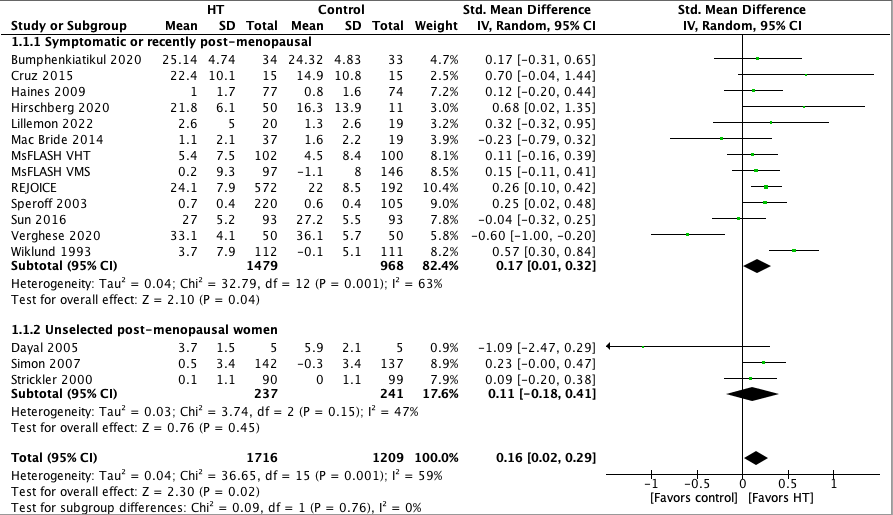 Figure 2, A: Forest plots showing the comparison of Estrogen Therapy and control for sexual function composite score. Figure 2, B: Forest plots showing the comparison of Estrogen plus Progestogen Therapy and control for sexual function composite score.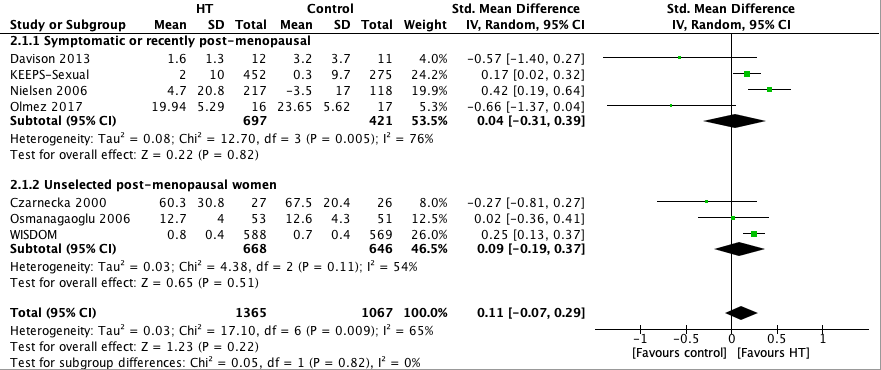 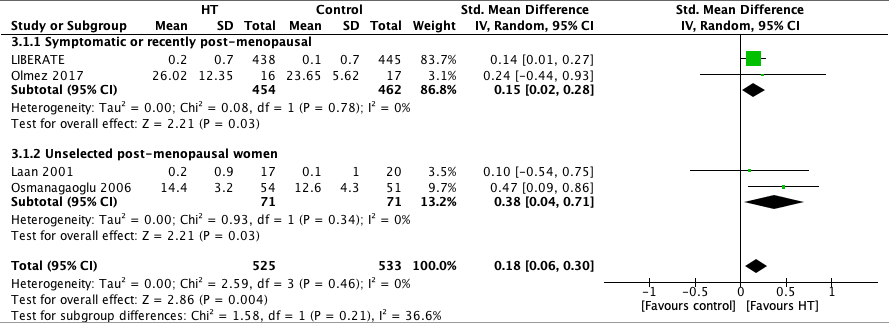 Figure 2, C: Forest plots showing the comparison of Tibolone and control for sexual function composite score.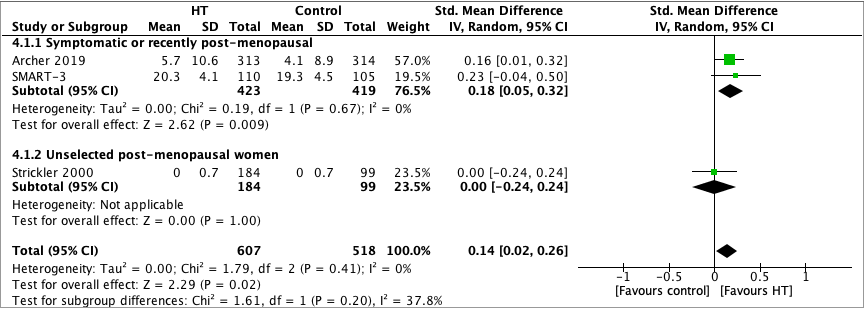 Figure 2, D: Forest plots showing the comparison of SERMs and control for sexual function composite score.Table 1. Characteristics of included studiesTable 1. Continued a C, Control; CE, Conjugated Estrogen; CEE, Conjugated Equine Estrogen; DIVA, Day-to-Day Impact of Vaginal Aging questionnaire; E2, Estradiol; E3, Estriol; FSFI, Female Sexual Function Index; GSM, Genitourinary Syndrome of the Menopause; HT, Hormone Therapy; I, Intervention; LSSQ, Larson sexual satisfaction questionnaire; MBS, Most Bothersome Symptom; MENQOL, Menopause Quality Of Life questionnaire; MPA, medroxyprogesterone acetate; MRS, Menopause Rating Scale; N, Number of participants randomized; PISQ12, Pelvic Organ Prolapse/Urinary Incontinence Sexual Questionnaire-12Table 2. Risk of bias of included studiesStudy  CountryCenter(s)PopulationMenopause status Follow-up ScaleArcher 2019United StatesMulticenterGSMa with vaginal dryness as MBS at baselinePostmenopausal12 weeksFSFIBosak 2020IranSingle centerGSM with dyspareunia at baselinePostmenopausal12 weeksLSSQBumphenkiatikul 2020ThailandSingle centerGSM and female sexual dysfunction at baselinePostmenopausal12 weeksFSFICarmigani 2015Brazil MulticenterUrogenital symptoms at baseline.Postmenopausal16 weeksMRSCaruso 2017Italy Single centerSignificant vaginal bulging caused by pelvic organ prolapse and GSM at baseline. Postmenopausal25 weeksPISQ-12Constantine 2015 United StatesMulticenterGSM at baseline: with dyspareunia (n=605) or vaginal dryness (n=314) as MBSPostmenopausal12 weeksFSFICruz 2015 BrazilSingle centerGSM at baselinePostmenopausal20 weeksFSFIDavison 2013 AustraliaSingle centerHealthy postmenopausal women Recently postmenopausal6 monthsMENQOLFerrante 2021 United StatesMulticenter3 or more/2 documented urinary tract infections in the past year/6 months before enrollmentPostmenopausal6 monthsFSFIHirschberg 2017 Spain SwedenMulticenterHormone receptor positive early breast cancer treated with aromatase inhibitors for at least 6 months and severe to moderate vaginal dryness at baselinePerimenopausal and postmenopausal12 weeksFSFIKEEPS-sexual 2017United StatesMulticenterSymptomatic or asymptomatic menopausal womenPeri- or recently postmenopausal48 monthsFSFILillemon 2022United StatesSingle centerPostmenopausal women Postmenopausal12 weeksFSFIMac Bride 2014 United StatesSingle centerGSM at baselinePostmenopausal12 weeksMENQOLFSFIMsFLASH VMS 2014, 2015United StatesMulticenterVasomotor symptoms at baselinePeri- or recently postmenopausal8 weeksFSFIMsFLASH VHT 2018, 2018, 2019, 2020United StatesMulticenterGSM at baselinePostmenopausal12 weeksFSFIOlmez 2017TurkeySingle centerCervical cancer survivors with radiotherapy treatment at least 6 months before enrollment in the trialPostmenopausal6 monthsFSFIREJOICE 2016United States CanadaMulticenterGSM with dyspareunia as MBS at baselinePostmenopausal12 weeksFSFISun 2016 ChinaSingle centerWomen with severe uterine and anterior vaginal wall prolapse at baseline referred for transvaginal pelvic reconstructive surgery with mesh.Postmenopausal12 monthsPISQ-12Tanmahasamut 2020 ThailandSingle centerGSM at baselinePerimenopausal and postmenopausal8 weeksFSFIVerghese 2020 United-KingdomMulticenterWomen with pelvic organ prolapse at baseline having pelvic organ prolapse surgery without use of vaginal meshPostmenopausal12 monthsPISQ-12Study  Arm NIntervention/Control PosologyAuthors’ conclusionArcher 2019 I 313Oral ospemifene60mg once daily for 12 weeksWomen in the ospemifene group reported significantly higher FSFI total scores than women in the placebo group at week 12.Archer 2019 C314Placebo60mg once daily for 12 weeksWomen in the ospemifene group reported significantly higher FSFI total scores than women in the placebo group at week 12.Bosak 2020 I32CE vaginal cream1g once daily for 2 weeks, then twice weekly for 10 weeksThere is a significant difference in sexual satisfaction between estrogen and placebo groups.Bosak 2020 C32Placebo1g once daily for 2 weeks, then twice weekly for 10 weeksThere is a significant difference in sexual satisfaction between estrogen and placebo groups.Bumphenkiatikul 2020 I34CE vaginal tablet0.625 mg once daily for 3 weeks, then twice weekly for 9 weeksThe 12-week study with vaginal administration of CE tablet had no demonstrable effects on the changes in the FSFIBumphenkiatikul 2020 C33Placebo0.625 mg once daily for 3 weeks, then twice weekly for 9 weeksThe 12-week study with vaginal administration of CE tablet had no demonstrable effects on the changes in the FSFICarmignani 2015 I20E2 and norethisterone acetate tablet1 mg of E2 and 0.5 mg of norethisterone acetate once daily for 16 weeksSexual symptoms did not change with treatment. Carmignani 2015 C20Placebo1 mg of E2 and 0.5 mg of norethisterone acetate once daily for 16 weeksSexual symptoms did not change with treatment. Caruso 2017 I[1]19[2]190.005% E2 vaginal cream[1] 1g once daily for 3 weeks, then twice weekly for 9 weeks, then 1 week with no treatment, then once daily for 3 weeks, then twice weekly for 9 weeks [2] 1g once daily for 3 weeks, then twice weekly for 9 weeks The improvement in the no intervention group was lower than that in E2 vaginal gel before and after surgery (25 weeks) group, and similar to that in E2 vaginal gel before surgery only group (12 weeks).Caruso 2017 C37No intervention[1] 1g once daily for 3 weeks, then twice weekly for 9 weeks, then 1 week with no treatment, then once daily for 3 weeks, then twice weekly for 9 weeks [2] 1g once daily for 3 weeks, then twice weekly for 9 weeks The improvement in the no intervention group was lower than that in E2 vaginal gel before and after surgery (25 weeks) group, and similar to that in E2 vaginal gel before surgery only group (12 weeks).Constantine 2015 I463Oral ospemifene60mg once daily for 12 weeksTreatment with ospemifene significantly improved the total FSFI score and FSFI domain scores. Constantine 2015 C456Placebo60mg once daily for 12 weeksTreatment with ospemifene significantly improved the total FSFI score and FSFI domain scores. Cruz 2015 I15E2 vaginal cream1mg three times a week for 20 weeksCO2 laser+E2 vaginal cream and CO2 laser+placebo arms were not compared in this trial.Cruz 2015 C15Placebo1mg three times a week for 20 weeksCO2 laser+E2 vaginal cream and CO2 laser+placebo arms were not compared in this trial.Davison 2013 I12E2 and drospirenone oral tablet1 mg of E2 and 2 mg of drospirenone once daily for 26 weeksAt 26 weeks, there was a significant difference between treatment groups in the MENQOL sexual function score adjusted for age and baseline, indicating E2 and drospirenone treatment benefit.Davison 2013 C11Placebo1 mg of E2 and 2 mg of drospirenone once daily for 26 weeksAt 26 weeks, there was a significant difference between treatment groups in the MENQOL sexual function score adjusted for age and baseline, indicating E2 and drospirenone treatment benefit.Ferrante 2021 I17Vaginal CE cream or E2 ring0.5 g (=0.312mg of CE) twice weekly for 6 months or 2mg ring every 3 monthsCE vaginal cream and placebo were not compared in this trial.Ferrante 2021 C17Placebo0.5 g (=0.312mg of CE) twice weekly for 6 months or 2mg ring every 3 monthsCE vaginal cream and placebo were not compared in this trial.Hirschberg 2017I50E3 vaginal gel1g (=50mg of E3) once daily for 3 weeks, then 1g (=50mg of E3) twice weekly for 9 weeksThe pairwise comparison did not reveal significant differences between active and placebo groups regarding the total FSFI score and the scores of each domain.Hirschberg 2017C11Placebo1g (=50mg of E3) once daily for 3 weeks, then 1g (=50mg of E3) twice weekly for 9 weeksThe pairwise comparison did not reveal significant differences between active and placebo groups regarding the total FSFI score and the scores of each domain.KEEPS-sexual 2017I[1]230[2]222[1] CEE oral pill and progesterone oral capsule[2] 17ß-E2 transdermal patch and progesterone oral capsule[1] 0.45mg of CEE daily and 200mg of progesterone for 12 days a month[2] 50µg E2 daily and 200mg of progesterone for 12 days a monthCompared with placebo, the E2 group showed significant improvements in desire, arousal, orgasm, and satisfaction scores at 18 months. Treatment with CEE demonstrated fewer significant improvements relative to placebo.KEEPS-sexual 2017C275Placebo[1] 0.45mg of CEE daily and 200mg of progesterone for 12 days a month[2] 50µg E2 daily and 200mg of progesterone for 12 days a monthCompared with placebo, the E2 group showed significant improvements in desire, arousal, orgasm, and satisfaction scores at 18 months. Treatment with CEE demonstrated fewer significant improvements relative to placebo.Lillemon 2022I20E2 vaginal ring2mg E2 ring for 12 weeksThere were no significant changes in FSFI scoresLillemon 2022C19Placebo2mg E2 ring for 12 weeksThere were no significant changes in FSFI scoresMac Bride 2014I[1]19[2]18[1] E2 vaginal cream[2] E3 vaginal cream[1] 0.5g (=10µg of E2) once daily for 2 weeks, then twice weekly for 10 weeksThere was not a statistically significant difference in sexual function composite score either between the 3 groups or between the 2 active treatment groups and the placebo groupC19Placebo[2] 0.5g (=10µg of E3) once daily for 2 weeks, then twice weekly for 10 weeksThere was not a statistically significant difference in sexual function composite score either between the 3 groups or between the 2 active treatment groups and the placebo groupMsFLASH VMS 2014, 2015I97Oral 17ß-E20.5mg daily for 8 weeksIn an adjusted linear regression model, 8-week treatment with E2 compared with placebo did not affect composite FSFI among the women who were sexually active at baseline. MsFLASH VMS 2014, 2015C146Placebo0.5mg daily for 8 weeksIn an adjusted linear regression model, 8-week treatment with E2 compared with placebo did not affect composite FSFI among the women who were sexually active at baseline. MsFLASH VHT 2018, 2018, 2019, 2020I102E2 vaginal tablet10µg once daily for 2 weeks, then twice weekly for 10 weeksChange in FSFI did not significantly vary between treatment groups, either total score or any of the 6 domainsMsFLASH VHT 2018, 2018, 2019, 2020C100Placebo10µg once daily for 2 weeks, then twice weekly for 10 weeksChange in FSFI did not significantly vary between treatment groups, either total score or any of the 6 domainsOlmez 2017 I[1]16[2]16[1] Tibolone[2] E2 and MPA[1] 2.5mg daily[2] 0.625mg of E2 and 5mg of MPA dailyHT and placebo arms FSFI scores were not compared. Only before and after treatment FSFI scores in each arm were compared. Olmez 2017 C17Placebo[1] 2.5mg daily[2] 0.625mg of E2 and 5mg of MPA dailyHT and placebo arms FSFI scores were not compared. Only before and after treatment FSFI scores in each arm were compared. REJOICE 2016I[1]191[2]191[3]19017ß-E2 vaginal soft-gel capsule [1] 4µg once daily for 2 weeks, then twice a week for 10 weeks[2] 10µg once daily for 2 weeks, then twice a week for 10 weeks[3] 25µg once daily for 2 weeks, then twice a week for 10 weeks17ß-E2 vaginal soft-gel capsule improved FSFI scores in a dose-dependent manner. REJOICE 2016C192Placebo[1] 4µg once daily for 2 weeks, then twice a week for 10 weeks[2] 10µg once daily for 2 weeks, then twice a week for 10 weeks[3] 25µg once daily for 2 weeks, then twice a week for 10 weeks17ß-E2 vaginal soft-gel capsule improved FSFI scores in a dose-dependent manner. Sun 2016I93Promestriene vaginal cream0.5g twice weekly for 6 weeksThere was no significant difference in PISQ-12 decrease from baseline to month 12 among women receiving and not receiving vaginal estrogen therapy. Sun 2016C93No intervention0.5g twice weekly for 6 weeksThere was no significant difference in PISQ-12 decrease from baseline to month 12 among women receiving and not receiving vaginal estrogen therapy. Tanmahasamut 2020I4017ß-E2 vaginal gel2mL (=25µg of E2) once daily for 2 weeks, then twice weekly for 6 weeksThe mean FSFI summary score was significantly increased at week 8 in the E2 group, but they were not significantly different in the control group. At week 8, the E2 group had statistically significant improvement in lubrication, orgasm and pain.Tanmahasamut 2020C40Placebo2mL (=25µg of E2) once daily for 2 weeks, then twice weekly for 6 weeksThe mean FSFI summary score was significantly increased at week 8 in the E2 group, but they were not significantly different in the control group. At week 8, the E2 group had statistically significant improvement in lubrication, orgasm and pain.Verghese 2020I50E2 vaginal pessaries10µg once daily for 2weeks, then twice weekly for 4weeks, then 6 weeks with no treatment after surgery, then twice weekly for 20 weeksThe majority of women in both trial groups reported improvement in their sexual function. Verghese 2020C50No intervention10µg once daily for 2weeks, then twice weekly for 4weeks, then 6 weeks with no treatment after surgery, then twice weekly for 20 weeksThe majority of women in both trial groups reported improvement in their sexual function. StudyBias arising from the randomization process (Domain 1)Bias due to deviation from intended intervention (Domain 2)Bias due to missing outcome data (Domain 3)Bias in measurement of the outcome (Domain 4)Bias in selection of reported results (Domain 5)Overall risk of bias Estrogen Therapy vs ControlEstrogen Therapy vs ControlEstrogen Therapy vs ControlEstrogen Therapy vs ControlEstrogen Therapy vs ControlEstrogen Therapy vs ControlEstrogen Therapy vs ControlBosak 2020Some concernsLowHighLowSome concernsHighBumphenkiatikul 2020 LowLowSome concernsLowSome concernsSome concernsCaruso 2017 Some concernsSome concernsHighSome concernsSome concernsHighCruz 2015 LowLowHighLowSome concernsHighFerrante 2021LowLowHighHighSome concernsHighHirschberg 2020LowLowHighLowSome concernsHighLillemon 2022 Some concernsSome concernsSome concernsLowSome concernsHighMac Bride 2014 Some concernsLowSome concernsLowHighHighMsFLASH VHTLowLowLowLowLowLowMsFLASH VMSLowLowHighLowSome concernsHighREJOICESome concernsSome concernsSome concernsLowSome concernsHighSun 2016LowSome concernsHighSome concernsSome concernsHighTanmahasamut 2020 LowLowHighHighSome concernsHighVerghese 2020 LowSome concernsHighSome concernsLowHighEstrogen plus Progestogen Therapy vs ControlEstrogen plus Progestogen Therapy vs ControlEstrogen plus Progestogen Therapy vs ControlEstrogen plus Progestogen Therapy vs ControlEstrogen plus Progestogen Therapy vs ControlEstrogen plus Progestogen Therapy vs ControlEstrogen plus Progestogen Therapy vs ControlCarmigani 2015LowLowLowLowSome concernsSome concernsDavison 2013LowLowSome concernsLowSome concernsSome concernsKEEPS-sexualSome concernsHighHighLowLowHighOlmez 2017Some concernsLowHighLowSome concernsHighTibolone vs ControlTibolone vs ControlTibolone vs ControlTibolone vs ControlTibolone vs ControlTibolone vs ControlTibolone vs ControlOlmez 2017Some concernsLowHighLowSome concernsHighSERMs vs ControlSERMs vs ControlSERMs vs ControlSERMs vs ControlSERMs vs ControlSERMs vs ControlSERMs vs ControlArcher 2019LowLowHighLowLowHighConstantine 2015Some concernsLowSome concernsLowSome concernsSome concerns